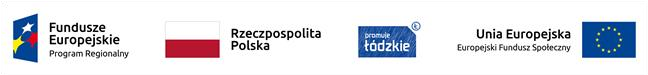 Projekt nr RPLD.11.03.01-10-0048/19, pn. ” Nowy wymiar kształcenia zawodowego  w Centrum Kształcenia Zawodowego w Łęczycy”  współfinansowany ze środków Europejskiego Funduszu Społecznego  w ramach Regionalnego Programu Operacyjnego Województwa Łódzkiego na lata 2014-2020 ZMIENIONY HARMONOGRAM ZAJĘĆ edycja  I Zadanie 4. Dekorowanie tortów  Zajęcia będą odbywały się w budynku ZSP 1  w sali nr 1 ( kuchnia 1 )  1 L.p. Data Zajęcia Liczba godzin Prowadzący zajęcia 1. 12.04.21 13.00- 17.556 M. Przybyłowicz- Bąbka 2.              19.04.21 13.00- 17.556 M. Przybyłowicz- Bąbka 3. 26.04.21 13.00- 17.556 M. Przybyłowicz- Bąbka 4. 08.05.21 8.00- 14.358 M. Przybyłowicz- Bąbka 5. 10.05.21 13.00- 17.556 M. Przybyłowicz- Bąbka 6. 15.05.21 8.00- 14.358 M. Przybyłowicz- Bąbka 7. 17.05.21 13.00- 17.556 M. Przybyłowicz- Bąbka 8. 24.0521 13.00- 17.556 M. Przybyłowicz- Bąbka 9. 29.05.21 8.00- 14.358 M. Przybyłowicz- Bąbka RAZEM 60h M. Przybyłowicz- Bąbka 